PHIẾU BÀI TẬP ĐỊA 9 TỪ NGÀY 13-26/4 TÂY NGUYÊNCâu 1: Tỉnh nằm ở ngã ba biên giới Việt Nam – Lào – Campuchia:A. Gia LaiB. Đắk LắkC. Kon TumD. Lâm ĐồngCâu 2: Địa hình của Tây Nguyên có đặc điểm:A. Địa hình núi cao bị cắt xẻ mạnh.B. Địa hình cao nguyên xếp tầng.C. Địa hình núi xen kẽ với đồng bằngD. Địa hình cao nguyên đá vôi tiêu biểu.Câu 3: Khó khăn lớn nhất về khí hậu đối với sản xuất và đời sống ở Tây Nguyên là:A. Hay có những hiện tượng thời tiết thất thường.B. Nắng lắm, mưa nhiều làm cho đất bị rửa trôi.C. Mùa mưa thường xuyên xảy ra lũ lụt.D. Mùa khô kéo dài dẫn đến thiếu nước nghiêm trọng.Câu 4: Về mật độ dân số, Tây Nguyên hiện là vùng:A. Có mật độ thấp chỉ sau Đồng bằng sông Hồng.B. Dân cư đông đúc do nhập cư từ các vùng khác.C. Có mật độ dân số thấp nhất cả nước.D. Có mật độ trung bình so với các vùng khác.Câu 5: Mục tiêu hàng đầu trong việc phát triển kinh tế- xã hội ở Tây Nguyên là:A. Chuyển dịch cơ cấu kinh tế, xóa đói giảm nghèo.B. Đẩy mạnh khai thác khoáng sản, thủy điện.C. Mở rộng diện tích trồng cây công nghiệp lâu năm.D. Tăng cường khai thác và chế biến lâm sản.Câu 6: Điểm đặc biệt nhất về vị trí địa lý của Tây Nguyên là:A. Giáp 2 quốc gia.B. Giáp 2 vùng kinh tế.C. Không giáp biển.D. Giáp Đông Nam Bộ.Câu 7: Loại đất chiếm diện tích lớn nhất ở Tây Nguyên là:A. Ba danB. Mùn núi caoC. Phù saD. Phù sa cổ.Câu 9: Loại khoáng sản giàu trữ lượng nhất ở Tây Nguyên là:A. Bô xitB. VàngC. KẽmD. Than đá.Câu 10: Khó khăn lớn nhất về tự nhiên trong sản xuất cây công nghiệp ở Tây Nguyên hiện nay là:A. Khô hạn kéo dài.B. Đất đai thoái hoá.C. Khí hậu phân hóa.D. Đất badan màu mỡ.Câu hỏi trắc nghiệm môn Địa lí bài: Vùng Đông Nam BộCâu 1: Các dòng sông chính trong vùng làA. Sông Vàm Cỏ Đông, Vàm Cỏ Tây, sông Sài GònB. Sông Biên Hòa, sông Sài Gòn, sông Đồng NamC. Sông Đồng Nai, sông Bé, sông Sài GònD. Sông Đồng Nai, sông Bé, sông Biên Hòa Câu 2: Tỉnh nào sau đây không thuộc vùng Đông Nam BộA. Thành phố Hồ Chí MinhB. BÌnh DươngC. Long AnD. Tây NinhCâu 3: Đông Nam Bộ bao gồm bao nhiêu tỉnh, thành phố?A. 5              B. 6                  C. 7               D. 8Câu 4: Tỉnh, thành phố trực thuộc trung ương của vùng Đông Nam BộA. Bình Dương, Bình Phước.B. TP Hồ Chí MinhC. Tây Ninh, Đồng Nai.D. Đồng Nai, Bình Dương.Câu 5: Hai loại đất chiếm diện tích lớn nhất ở Đông Nam Bộ làA. Đất xám và đất phù saB. Đất bazan và đất feralitC. Đất phù sa và đất feralitD. Đất badzan và đất xámCâu 6: Các hồ nước nhân tạo quan trọng cho thủy lợi và thủy điện trong vùng Đông Nam Bộ làA. Hồ Ba Bể và hồ LắkB. Hồ Dầu Tiếng và hồ Trị AnC. Hồ Thác Bà và hồ Đa NhimD. Hồ Yaly và hồ Dầu TiếngCâu 7: Khó khăn của Đông Nam Bộ đối với phát triển kinh tế làA. Chỉ có hai tỉnh và thành phố giáp biển.B. Đất đai kém màu mỡ, thời tiết thất thường.C. Ít khoáng sản, rừng và nguy cơ ô nhiễm môi trường.D. Tài nguyên sinh vật hạn chế và có nguy cơ suy thoái.Câu 8: Đặc điểm nào sau đây không đúng với vùng Đông Nam BộA. Dân cư đông đúc, mật độ dân số khá cao.B. Thị trường tiêu nhỏ do đời sống nhân dân ở mức cao.C. Lực lượng lao động dồi dào, có trình độ chuyên môn, nghiệp vụ.D. Có sức hút mạnh mẽ với lao động cả nước.Quan sát bảng số liệu dưới đây và trả lời câu hỏi 9, 10Cho bảng số liệu sau: MỘT SỐ TIÊU CHÍ PHÁT TRIỂN DÂN CƯ, XÃ HỘI Ở ĐÔNG NAM BỘ VÀ CẢ NƯỚC, NĂM 1999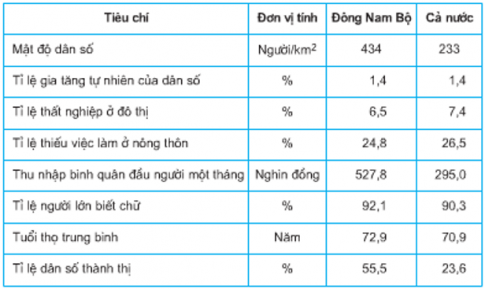 Câu 9: Tỉ lệ dân số thành thị ở Đông Nam Bộ đã vượt quá mức:A. 50 %           B. 40 %              C. 30 %          D. 10 %Câu 10: Chỉ số phát triển dân cư, xã hội ở Đông Nam Bộ thấp hơn trung bình cả nước làA. Tỉ lệ người lớn biết chữB. Tỉ lệ dân số thành thịC. Tỉ lệ thất nghiệp ở đô thịD. Tuổi thọ trung bìnhCâu 11: Các di tích lịch sử, văn hóa ở Đông Nam Bộ làA. Bến Cảng Nhà Rồng, Địa đạo Củ Chi, Nhà Tù Côn Đảo.B. Bến Cảng Nhà Rồng, Địa đạo Củ Chi, Thánh địa Mỹ Sơn.C. Địa đạo Củ Chi, Nhà Tù Côn Đảo, Phố cổ Hội An.D. Nhà Tù Côn Đảo, Phố cổ Hội An, Bến Cảng Nhà Rồng.Đáp án a Câu 12: Khoáng sản quan trọng nhất ở Đông Nam Bộ làA. Than             B. Dầu khí            C. Boxit        D. ĐồngCâu 13: Thành phố có sức thu hút lao động nhất cả nước ở Đông Nam Bộ làA. Biên HòaB. Thủ Dầu MộtC. TP. Hồ Chí MinhD. Bà Rịa – Vũng TàuCâu hỏi trắc nghiệm môn Địa lí bài: Vùng Đông Nam BộCâu 1: Ý nào sau đây không đúng khi nói về nhiệm vụ của các dự án để sự phát triển công nghiệp của vùng Đông Nam Bộ bền vữngA. Tăng cường đầu tư, nâng cấp cơ sở hạ tầngB. Hạn chế sản xuất nhỏ, tăng cường sản xuất công nghiệp của nhà nướcC. Bảo vệ môi trường, phát triển công nghiệp cân đối trên địa bàn toàn vùngD. Tăng cường xuất khẩu khoáng sản thôCâu 2: Cho bảng số liệuCƠ CẤU KINH TẾ CỦA ĐÔNG NAM BỘ VÀ CẢ NƯỚC, NĂM 2002 (%)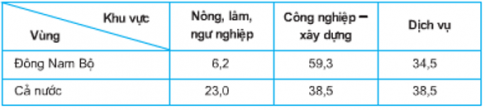 Trong cơ cấu GDP của Đông Nam Bộ, chiếm tỉ trọng lớn nhất là:A. Nông, lâm, ngư nghiệpB. Dịch vụC. Công nghiệp xây dựngD. Khai thác dầu khíCâu 3: Trong cơ cấu kinh tế của vùng, ngành chiếm tỷ trọng nhỏ nhất làA. Nông – lâm – ngư nghiệp.B. Công nghiệp, xây dựng.C. Dịch vụ.D. Không có ngành nào.Câu 4: Cây trồng quan trọng nhất của vùng làA. Hạt điều           B. Hồ tiêu                C. Cà phê          D. Cao suCâu 5: Các ngành công nghiệp hiện đại đã hình thành và phát triển ở Đông Nam Bộ làA. Dệt – may, da- giầy, gốm sứ.B. Dầu khí, phân bón, năng lượng.C. Chế biến lương thực- thực phẩm, cơ khí.D. Dầu khí, điện tử, công nghệ cao.Câu 6: Cây công nghiệp lâu năm được trồng nhiều nhất ở Đông Nam Bộ làA. Điều         B. Cà phê                C. Cao su             D. Hồ tiêuCâu 7: Vấn đề quan trọng hàng đầu trong việc đẩy mạnh thâm canh cây trồng ở Đông Nam Bộ làA. Thủy lợiB. Phân bónC. Bảo vệ rừng đầu nguồnD. Phòng chống sâu bệnhCâu 8: Tỷ lệ dầu thô khai thác ở Đông Nam Bộ so với cả nước chiếmA. 30 %            B. 45 %             C. 90 %               D. 100 %Câu 9: Năm 2002, GDP 3 vùng kinh tế trọng điểm của cả nước đạt 289 500 tỉ đồng, chiếm bao nhiêu % GDP của cả nước? (biết rằng năm 2002, GDP của cả nước là 534 375 tỉ đồng).A. 54,17%.         B. 184,58%.            C. 541,7%.            D. 5,41%.Câu 10: Vấn đề bức xúc nhất hiện nay ở Đông Nam Bộ làA. Nghèo tài nguyênB. Dân đôngC. Thu nhập thấpD. Ô nhiễm môi trườngCâu 11: Cây trồng nào sau đây không được trồng ở vùng Đông Nam BộA. Cao su         B. Chè          C. Cà phê             D. ĐiềuCâu 12: Cây cao su được trồng nhiều nhất ở những tỉnhA. Đồng Nai, TP. Hồ Chí Minh, Bình Dương.B. Bà Rịa – Vũng Tàu, Đồng Nai, Bình Dương.C. Bình Dương, Bình Phước, Đồng Nai.D. Đồng Nai, Bình Phước, Bà Rịa – Vũng TàuCâu 13: Ngành công nghiệp ở Đông Nam Bộ tập trung chủ yếu ởA. TP. Hồ Chí Minh, Biên Hòa, Bình Dương.B. TP. Hồ Chí Minh, Biên Hòa, Vũng Tàu.C. TP. Hồ Chí Minh, Bình Dương, Đồng Nai.D. Biên Hòa, Vũng Tàu, Bình Dương.Câu hỏi trắc nghiệm môn Địa lí bài: Vùng đồng bằng sông Cửu LongCâu 1: Thuận lợi lớn nhất về vị trí của Đồng bằng Sông Cửu Long làA. Toàn bộ diện tích là đồng bằngB. Ba mặt giáp biểnC. Nằm ở cực Nam tổ quốcD. Rộng lớn nhất cả nước.Câu 2: Nhận định nào sau đây không đúng với Đồng bằng Sông Cửu Long?A. Năng suất lúa cao nhấtB. Diện tích đồng bằng lớn nhấtC. Sản xuất lúa gạo nhiều nhấtD. Xuất khẩu nông sản nhiều nhất.Câu 4: Là đồng bằng châu thổ lớn nhất nước ta, Đồng bằng sông Cửu Long có diện tích khoảngA. 20 000km2           B. 30 000km2        C. 40 000km2        D. 50 000km2Câu 5: Nhóm đất có diện tích lớn nhất ở Đồng bằng sông Cửu Long làA. Đất phènB. Đất mặnC. Đất phù sa ngọtD. Đất cát ven biểnCâu 6: Khó khăn lớn nhất đối với nông nghiệp ở Đồng bằng sông Cửu Long vào mùa khô làA. Xâm nhập mặnB. Cháy rừngC. Triều cườngD. Thiếu nước ngọtCâu 7: Để hạn chế tác hại của lũ, phương hướng chủ yếu hiện nay của Đồng bằng sông Cửu Long làA. Xây dựng hệ thống đê điều.B. Chủ động chung sống với lũ.C. Tăng cường công tác dự báo lũ.D. Đầu tư cho các dự án thoát nước.Câu 8: Các dân tộc ít người sinh sống ở Đồng bằng sông Cửu Long làA. Tày, Nùng, Thái.B. Gia Rai, Ê Đê, Ba Na.C. Khơ me, Chăm, Hoa.D. Giáy, Dao, Mông.Câu 9: Đồng bằng sông Cửu Long được tạo nên bởi phù sa của sông?A. Đồng Nai.B. Mê Công.C. Thái Bình.D. Sông Hồng.Câu 10: Điều kiện không phải để phát triển nông nghiệp ở Đồng bằng Sông Cửu Long làA. Đất, rừng.B. Khí hậu, nước.C. Biển và hải đảo.D. Tài nguyên khoáng sản.Cho bảng số liệu sau và trả lời câu 11, 12MỘT SỐ TIÊU CHÍ PHÁT TRIỂN DÂN CƯ, XÃ HỘI Ở ĐỒNG BẰNG SÔNG CỬU LONG VÀ CẢ NƯỚC, NĂM 1999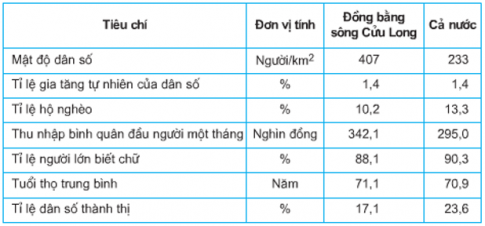 Câu 11: Chỉ số phát triển nào Đồng bằng Sông Cửu Long thấp hơn bình quân chung cả nước?A. Mật độ dân sốB. Tỷ lệ hộ nghèoC. Thu nhập bình quânD. Tuổi thọ trung bìnhCâu 12: Chỉ số phát triển nào Đồng bằng Sông Cửu Long cao hơn bình quân chung cả nước?A. Thu nhập bình quânB. Tỷ lệ hộ nghèoC. Thu nhập bình quânD. Tỉ lệ người lớn biết chữVới nội dung bài Trắc nghiệm Địa lí 9 bài 35: Vùng đồng bằng sông Cửu Long gồm nhiều câu hỏi trắc nghiệm giúp các bạn học sinh cùng quý thầy cô hiểu rõ về đặc điểm địa lý và phân bố dân cư của vùng đồng bằng sông Cửu Long....Câu hỏi trắc nghiệm môn Địa lí bài: Vùng Đông Nam BộCâu 1: Ý nào không đúng về đặc điểm ngành dịch vụ vùng Đông Nam BộA. Thành phố Hồ Chí Minh là đầu mối giao thông quan trọng nhất của vùngB. Vùng nhận được đầu tư nước ngoài chiếm tỉ lệ cao nhất cả nướcC. Cao su là mặt hàng xuất khẩu mang lại giá trị cao nhấtD. Dầu thô mang lại giá trị kinh tế cao nhất.Câu 2: Trung tâm du lịch lớn nhất của ĐNB và cả nước làA. Vũng Tàu      B. TP Hồ Chí Minh.       C. Đà Lạt        D. Nha TrangCâu 3: Trung tâm du lịch lớn nhất của Đông Nam Bộ và cả nước làA. Vũng TàuB. TP Hồ Chí MinhC. Đà LạtD. Nha TrangCâu 4: Đông Nam Bộ có thể phát triển nhanh không phải là nhờA. Là trung tâm kinh tế phía Nam.B. Gần nhiều vùng giàu tiềm năng.C. Gần trung tâm các nước Đông Nam Á.D. Nền nông nghiệp tiên tiến nhất.Câu 5: Đầu mối giao thông vận tải hàng đầu của Đông Nam Bộ và cả nước làA. Vũng TàuB. TP Hồ Chí MinhC. Đà LạtD. Nha TrangCâu 6: Những ngành công nghiệp sử dụng nhiều lao động làA. Dệt mayB. ĐiệnC. Hoá chấtD. Khai thác dầu.Câu 7: Mặt hàng không phải xuất khẩu hàng đầu của Đông Nam Bộ làA. Dầu thôB. Thực phẩm chế biếnC. Than đáD. Hàng nông sảnCâu 8: Khó khăn của vùng đối với phát triển kinh tế là B. Đất đai kém màu mỡ, thời tiết thất thườngC. Ít khoáng sản, rừng và tăng nguy cơ ô nhiễm môi trường.D. Tài nguyên sinh vật hạn chế và có nguy cơ suy thoáiCâu 9: Đặc điểm không đúng với vùng ĐNB là A. Dân cư đông đúc, mật độ dân số khá caoB. Thị trường tiêu thụ hạn chế do đời sống nhân dân ở mức caoC. Lực lượng lao động dồi dào, có trình độ chuyên môn, nghiệp vụ.D. Có sức hút mạnh mẽ với lao động cả nước.Câu 10: Các thành phố tạo thành tam giác công nghiệp mạnh của vùng kinh tế trọng điểm phía Nam làA. TP. Hồ Chí Minh, Biên Hòa, Vũng Tàu.B. TP. Hồ Chí Minh, Thủ dầu Một, Vũng Tàu.C. TP. Hồ Chí Minh, Biên Hòa, Bình Dương.D. TP. Hồ Chí Minh, Biên Hòa, Đồng Nai.Câu 11: Các tỉnh thuộc vùng Đông Nam Bộ nhưng không thuộc vùng kinh tế trọng điểm phía Nam làA. Bà Rịa - Vũng TàuB. Đồng NaiC. Bình DươngD. Tây NinhCâu 12: Tỉnh thuộc vùng kinh tế trọng điểm phía Nam nhưng không thuộc vùng Đông Nam Bộ là:A. Đồng Nai        B. Bình Phước          C. Long An          D. Bình DươngCâu 13: Vùng kinh tế trọng điểm phía Nam có bao nhiêu tỉnh, thành phố?A. 6                B. 7               C. 8               D. 9